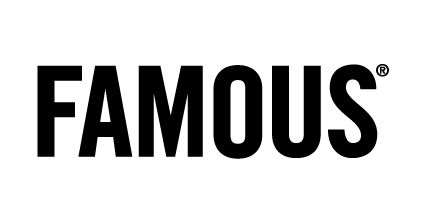                     PressCREDITSMake Post-It® love, not warFiche techniqueDirecteurs créatifs	Tim Driesen, Joeri Van Den Broeck & Jean-Marc WachsmannEquipe créative			Frederik Vincx & Lev DetrezAccount Team			Mieke Van de Gehuchte & Naike Van HulleProject Manager			Arnout EveraertWebdesign				Ken WuytackWeb development			Bert Vermeire & Thomas MattheussenPR Managers				Anne-Cécile Collignon & Liesbeth PyckAbout FAMOUSFAMOUS est une agence de publicité belge indépendante qui a accumulé durant ces 15 dernières années grâce à ses campagnes des prix nationaux et internationaux très importants dans le milieu publicitaire.FAMOUS travaille au delà des limites médias pour offrir à ses clients un mix entre publicité, CRM et relations publiques. Aussi bien online qu’offline. FAMOUS fonctionne avec un modèle de co-inspiration dans lequel l’input du consommateur occupe une place centrale. C’est pourquoi en 2011 FAMOUS a lancé la communauté Everybody Famous : une communauté online 24h/24 et 7j/7, composée de 300 belges et garante d’un input constant des consommateursFAMOUS emploie au total 75 collaborateurs et assure, entre autres, les campagnes de Bacardi-Martini, BOIC, De Morgen, Electrabel, Gaia, Hyundai, ABInbev, SITA, VT4 et Vandemoortele.Plus d’infos : www.famous.be. Suivez FAMOUS sur Twitter : @FamousBrussels et sur Facebook : www.facebook.com/famousbrussels